N°:      069 FECHA:  12 de junio		             DE: Directoras de grupo K3 A-B (Francy Escobar – Alexandra Rendón)PARA:    Padres de familia                      Asunto: Circular de la semana  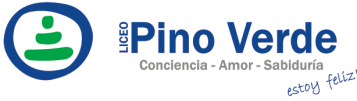 REGISTROISO-BPMCIRCULARAF-RG-13REGISTROISO-BPMCIRCULARVersión 3REGISTROISO-BPMCIRCULARJulio de 2011UNIT OF INQUIRYSPECIAL ACTIVITIESHOMEWORK/RECOMMENDATIONSNOTESCómo nos expresamos.Conceptos:Causa-Función-CambioHabilidad:ComunicaciónActitud:Respeto.Durante la próxima semana cerraremos esta unidad de indagación, por medio de actividades donde los niños demostrarán lo aprendido.JUNIO 12K3A Actividad acuática. Enviar implementos de natación.JUNIO 13K3B Actividad acuática. Enviar implementos de natación.JUNIO 14Familia invitada: Papás de Alana y Alexia Rumbos Lovas.JUNIO 17Actividad de despedida:JUEGO SENSORIALEnviar en una bolsa ziplock grande, un paquete spaghetti preparado y un sobre de colorante en polvo para alimentos. Además, traer short o lycra corta y camiseta que se pueda manchar.VACACIONESÚLTIMO DÍA DE CLASES: 16 DE JUNIOREGRESO A CLASES: 17 DE JULIO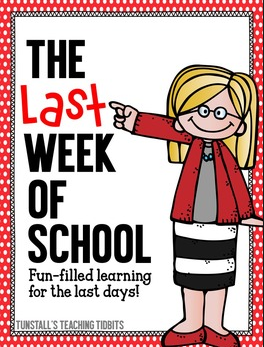 PARA RECORDAR:1. Para los niños que vienen en carro particular, el ingreso es a las 8AM en punto, traerlos antes o después de esta hora, interfiere con el normal desarrollo de la jornada. Además, los niños deben bajar solos desde el restaurante, pues en este horario habrá personal al pendiente de su ingreso.2. Desde ya estamos educando en la responsabilidad y puntualidad, por lo que es importante inculcar en los niños la entrega de tareas completas y a tiempo, ya que cuando faltan con lo requerido para el trabajo, se perjudica el proceso de cada niño.3. Siempre que un niño falta, por cualquier motivo, es responsabilidad de los padres de familia estar pendientes de sus deberes académicos, para presentar todo cuando el niño regresa a clases.